Botany BayTraditional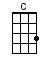 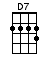 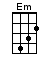 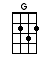 INTRO:  / 1 2 3 / 1 2 3 / [G] / [D7] / [G] / [G]Fare-[G]well to old [D7] England for-[G]ever [G]Fare-[G]well to my [C] rum culls as [D7] well [D7]Fare-[G]well to the [C] well-known Old [G] Bailey [Em]Where I [G] used for to [D7] cut such a [G] swell [D7]CHORUS:Singin’ [G] too-ral-li [D7] oo-ral-li [G] ad-dity [G]Singin’ [G] too-ral-li [C] oo-ral-li [D7] ay [D7]Singin’ [C] too-ral-li, oo-ral-li [G] ad-dity [Em]And we're [G] bound for [D7] Botany [G] Bay [G]There's the [G] captain as [D7] is our Com-[G]mander [G]There's the [G] bo'sun and [C] all the ship's [D7] crew [D7]There's the [G] first and [C] second class [G] passengers [Em]Knows [G] what we poor [D7] convicts go [G] through [D7]CHORUS:Singin’ [G] too-ral-li [D7] oo-ral-li [G] ad-dity [G]Singin’ [G] too-ral-li [C] oo-ral-li [D7] ay [D7]Singin’ [C] too-ral-li, oo-ral-li [G] ad-dity [Em]And we're [G] bound for [D7] Botany [G] Bay [G]'Taint [G] leavin' old [D7] England we [G] cares about [G]'Taint [G] cos we mis-[C]pels what we [D7] knows [D7]But be-[G]cos all we [C] light-fingered [G] gentry [Em]Hops a-[G]round with a [D7] log on our [G] toes [D7]CHORUS:Singin’ [G] too-ral-li [D7] oo-ral-li [G] ad-dity [G]Singin’ [G] too-ral-li [C] oo-ral-li [D7] ay [D7]Singin’ [C] too-ral-li, oo-ral-li [G] ad-dity [Em]And we're [G] bound for [D7] Botany [G] Bay [G]For [G] seven long [D7] years I'll be [G] stayin’ here [G]For [G] seven long [C] years and a [D7] day [D7]For [G] meetin’ a [C] cove in an [G] area [Em]And [G] takin’ his [D7] ticker a-[G]way [D7]CHORUS:Singin’ [G] too-ral-li [D7] oo-ral-li [G] ad-dity [G]Singin’ [G] too-ral-li [C] oo-ral-li [D7] ay [D7]Singin’ [C] too-ral-li, oo-ral-li [G] ad-dity [Em]And we're [G] bound for [D7] Botany [G] Bay [G]Oh, had [G] I the [D7] wings of a [G] turtle-dove [G]I'd [G] soar on my [C] pinions so [D7] high [D7]Slap [G] bang to the [C] arms of my [G] Polly Love [Em]And [G] in her sweet [D7] presence I'd [G] die [D7]CHORUS:Singin’ [G] too-ral-li [D7] oo-ral-li [G] ad-dity [G]Singin’ [G] too-ral-li [C] oo-ral-li [D7] ay [D7]Singin’ [C] too-ral-li, oo-ral-li [G] ad-dity [Em]And we're [G] bound for [D7] Botany [G] Bay [G]Now [G] all my young [D7] Dookies and [G] Duchesses [G]Take [G] warnin’ from [C] what I've to [D7] say [D7]Mind [G] all is your [C] own as you [G] touchesses [Em]Or you'll [G] find us in [D7] Botany [G] Bay [D7]CHORUS:Singin’ [G] too-ral-li [D7] oo-ral-li [G] ad-dity [G]Singin’ [G] too-ral-li [C] oo-ral-li [D7] ay [D7]Singin’ [C] too-ral-li, oo-ral-li [G] ad-dity [Em]And we're [G] bound for [D7] Botany [G] Bay [D7]Singin’ [G] too-ral-li [D7] oo-ral-li [G] ad-dity [G]Singin’ [G] too-ral-li [C] oo-ral-li [D7] ay [D7]Singin’ [C] too-ral-li, oo-ral-li [G] ad-dity [Em]And we're [G] bound for [D7] Botany [G] Bay [G]www.bytownukulele.ca